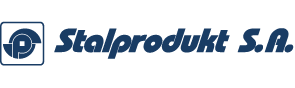 Numer wniosku* ……………………….    Miejscowość……………….. Data ………………………*) Wypełnia OperatorWNIOSEKo wydanie warunków przyłączenia modułów wytwarzania energii do sieci elektroenergetycznej Stalprodukt S.A.1. Dane Wnioskodawcy:………………………………………………………………………………….…………………………………..……..Nazwisko i imię/ nazwa firmy…………………………………………………	 ……………………………… 	…………………..………Ulica 					Numer domu 			Numer lokalu ………………………………………………… 	………………………...…………………………..………………..Numer telefonu 				Adres e-mail………………………………………………… 	…………………………………………….………………………..Kod pocztowy 				Miejscowość …………………………………………………… 	………………………………………………………………...……….NIP 					Regon/PESEL………………………………………………………………………………….……………………………Nazwisko i imię/ nazwa firmy………………………………………………………………………………….……………………………Nazwisko i imię/ nazwa firmyZgłaszam wniosek o wydanie warunków przyłączenia do sieci dystrybucyjnej energii elektrycznej dla modułu/ów wytwarzania energii: …………………………………………………………………………………………………………………………..…………………………………………………………………………………..………….……………………..……. Nazwa modułu wytwarzania energiizlokalizowanego/ych w:2. Lokalizacja modułu/ów wytwarzania energii:3. Dane dotyczące przyłącza Nowe przyłącze Istniejące przyłącze Numer PPE: ………………………………………………………………………Istniejąca moc przyłączeniowa:Wytwarzania 	………………… kWOdbioru 	………………... kW4. Rodzaj energii: energia z wiatru energia z biomasy energia z biogazu rolniczego energia geotermalna energia z promieniowania słonecznego inne ………………………..5. Wnioskuję o przyłączenia modułu/ów wytwarzania energii na napięciu:  poniżej 1 kV powyżej 1kV6. Typy modułów wytwarzania energii:   Typ A – od 0.8 kW do 200 kW mocy maksymalnej   Typ B - od 200 kW do 10 000 kW   Typ C – od 10 000 kW do 75 000 kW7. Planowane moce modułów wytwarzania energii:8. Dane techniczne modułów wytwarzania energii:W przypadku urządzeń służących do wytwarzania energii elektrycznej z falownikiem lub zasobnikiem energii należy podać:9. W przypadku zainstalowania urządzeń wprowadzających zakłócenia do sieci należy podać:10. Przewidywana roczna produkcja energii elektrycznej:11. Przewidywany termin rozpoczęcia dostarczania/poboru energii elektrycznej: ……………………………………………………………………………………………12. Stopień skompensowania mocy biernej (tg φ)13. Informacje dodatkowe Wnioskodawcy np. wykaz wymagań dotyczących odmiennych od standardowych parametrów jakościowych energii elektrycznej lub parametrów jej dostarczania:………………………………………………………………………………………………………………………………………………………………………………………………………………………………………………………………………………………………………………………………………………………………………………………………………………………………………………………………………………………………………………………………………………………………………………………………………………………………………………14. Wymagane załącznikiOświadczam, że dane przedstawione w niniejszym wniosku odpowiadają stanowi faktycznemu oraz wyrażam zgodę na przetwarzanie moich danych osobowych w celu określenia warunków przyłączenia, zawarcia umowy o przyłączenie do sieci dystrybucyjnej oraz realizacji przyłączenia.…………………………………………………… 	…………………..……….. 	…………………………….……………………… Miejscowość 				Data 			Czytelny podpis odbiorcyLpNumer działki ObrębGminaNr księgi wieczystejLiczba modułów zlokalizowanych na tej działce12345 …..SumaSumaSumaSumaSumaMoc zainstalowana….............kWMoc dyspozycyjna….............kWMoc minimalna….............kWMoc maksymalna….............kWMoc osiągalna….............kWMoc pozorna….............kV-AMoc potrzeb własnych….............kWMoc przyłączeniowa w miejscu dostarczenia energii do sieci Stalprodukt SA….............kWProducentModelMoc znamionowa/maksymalna urządzenia [kW]Moc pozorna urządzenia [kVA]Un [Kv]Ilość [szt]Moc znamionowa sumaryczna [kW]////Producent falownika/zasobnikaModel falownika/zasobnikaMoc znamionowa/maksymalna urządzenia [kW]Moc pozorna urządzenia [kVA]Ilość [szt.]Moc znamionowa sumaryczna [kW]/////Rodzaj urządzeniaNapięcie znamionowe [kV]Moc [kW] Ilość [szt.]Charakter wprowadzanych zakłóceńIlość energii elektrycznej wyprodukowanej (brutto)….................MWhIlość energii elektrycznej wprowadzonej do sieci Stalprodukt SA (netto)….................MWhPrzewidywane roczne zużycie energii elektrycznej….................MWhZwiązanej z odbiorem energii elektrycznej czynnej na potrzeby własne modułu wytwarzania…........Związanej z wprowadzeniem wyprodukowanej energii elektrycznej do sieci…........Rodzaj załącznika14.1Dokument potwierdzający tytuł prawny do obiektu14.2Plan zabudowy lub szkic sytuacyjny określający usytuowanie przyłączanego obiektu względem istniejącej sieci oraz usytuowanie sąsiednich obiektów14.3Schemat elektryczny jednokreskowy przyłączanych urządzeń, instalacji lub sieci, wraz z ich opisem14.4Pełnomocnictwa dla osób upoważnionych przez Wnioskodawcę do występowania w jego imieniu